ПОЯСНИТЕЛЬНАЯ  ЗАПИСКАНазвание: «Наркотики,  психоактивные  вещества.  Какие  законы  надо  знать?»Цели:  разъяснить понятия «наркотики» и «психоактивные вещества», объяснить их общие свойства и разницу между ними;  работа   с законами, ограничивающие употребление,  распространении,  производство наркотиков  и  психоактивных веществ; выяснить  неблагоприятные последствия употребления,  распространения,  производства наркотиков  и психоактивных веществ.Задачи:сформировать ценное отношение к своему здоровью;сформировать представление о влиянии наркотиков на здоровье;ознакомить с информацией об уголовной,  административной ответственностях за незаконный оборот, употребление наркотиков  и  психоактивных  веществ; ознакомить  с  федеральными  законами,  в  которых  содержится  информация о   незаконном обороте, употребление,  распространении наркотиков и  психоактивных  веществ;Перечень  используемой  литературы: Конституция  Российской  Федерации.  – М.  Проект,  2010Закон  Российской  Федерации  «Об  образовании» - М.  Омега – л,  2010Конвенция  о  правах  ребенка. –М.:  КНОРУС,  2010Справочник  классного  руководителя:  5-9  классы. – М.:ВАКО,  2007Выдержки  статей  Уголовного  кодекса  Российской  Федерации«Наркотики,  психоактивные  вещества.Какие  законы  надо  знать?»Наше  занятие  будет  состоять   из  ряда  вопросов  для  дискуссионного  обсуждения.Мы  начинаем.Дискуссия «Что такое наркотики и психоактивные вещества»Сейчас мы устроим дискуссию по вопросу «Что такое наркотики».  Так  что же  такое  наркотик?Наркотик – это вещество, внесенное в перечень наркотических средств и психотропных веществ, подлежащих контролю в Российской Федерации с общими свойствами: способностью изменять настроение, способностью вызывать зависимость, способностью приносить вред здоровью, противозаконность и т.дА  что   является  психоактивными  веществами?Психоактивные  вещества – это  такие вещества, после приема которых  меняется настроение человека или его способность чувствовать и понимать окружающий мир или самого себя Распределите и на  2  эти  группы  следующие  вещества: гашиш,  марихуана, конопля,  алкоголь, табак, антидепрессанты, клей «Момент», бензин.Все  они  являются  психоактивными  веществами,  но  не  все -  наркотиками(только первые 3) Дискуссия «Правила и законы, ограничивающие употребление психоактивных веществ»Где  в  государственных  законах  прописано  ограничение  в  употреблении  распространении и  производству  наркотиков  и  психоактивных  средств? (Заслушать  все  возможные варианты  и  обсудить  их)Федеральный закон «О наркотических средствах и психотропных веществах» 1998 г., устанавливающий общий порядок оборота наркотиков.Уголовный кодекс Российской Федерации, который запрещает изготавливать, приобретать, хранить, переносить, передавать другим, продавать наркотики и предлагать употреблять их кому бы то ни было.Как в нашей  стране  борются  с  наркоманией?В нашей  стране хранение  даже одной  дозы  наркотика  запрещено  законом  и  строго  наказывается.Статья  228 УК РФ.  Незаконное  изготовление, приобретение, хранение, перевозка, пересылка  либо  сбыт  наркотических  или психотропных  веществ,  наказывается  лишением  свободы  на  срок до 3-х  лет.Статья  229 УК РФ.  Хищение  либо вымогательство  наркотических  средств  или  психотропных веществ,  наказывается  лишением  свободы  на  срок от 3-х  до  7 лет.Статья 230 УК РФ. Склонение  к употреблению  наркотических  средств  или  психотропных веществ, наказывается  ограничением  свободы  на  срок  до 3-х лет, либо лишением  свободы  на  срок  от 2-х  до 5 лет.Статья 232 УК РФ. Организация либо  содержание  притона  для  потребления  наркотических  средств  или  психотропных  веществ, наказывается  лишением  свободы  до 4-х лет.Кодекс об административных правонарушениях, в котором установлена ответственность за употребление наркотиков без назначения врача, а также   за   их   незаконное приобретение и хранение в небольших размерах.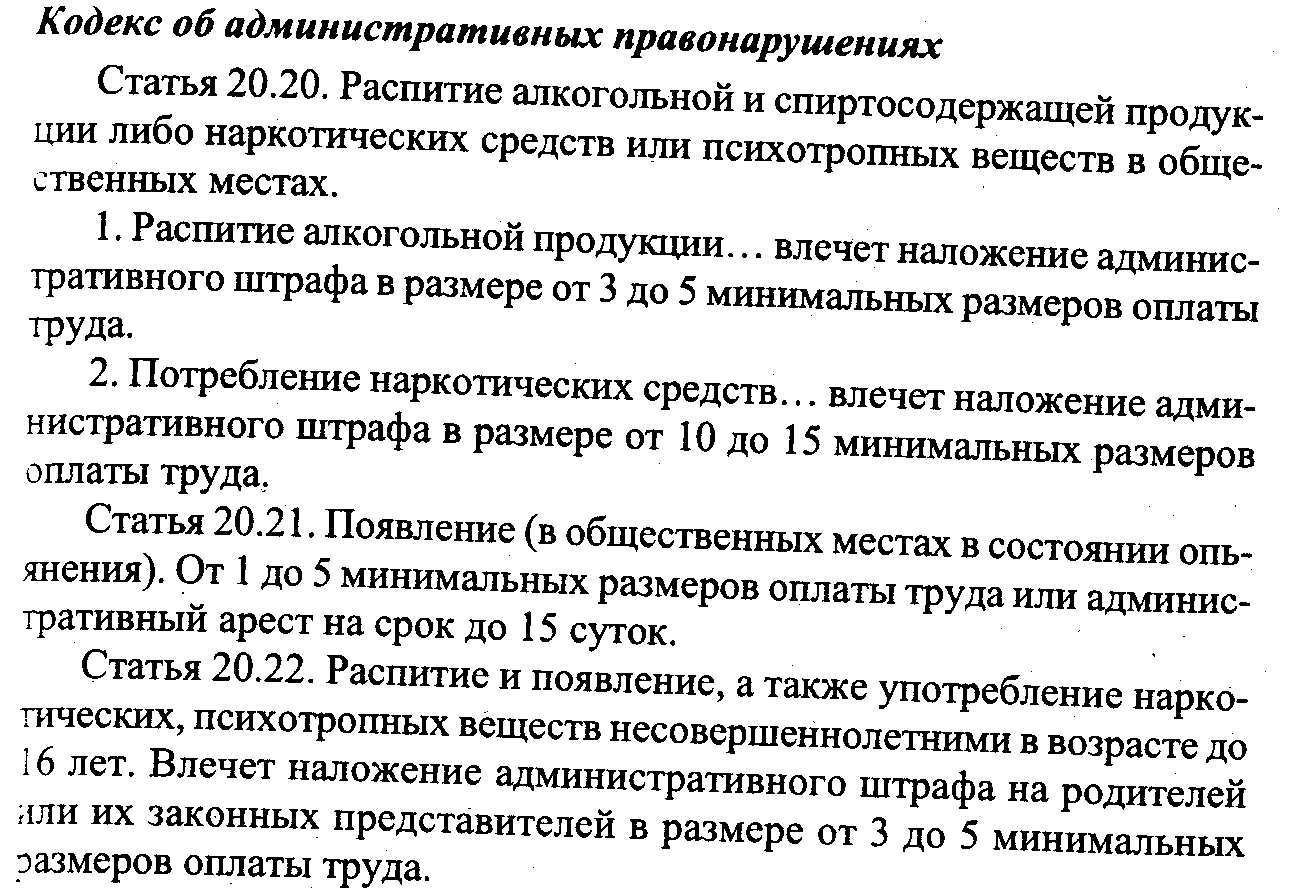 Правила   и   рекомендации  для   врачей,   которые   назначают   наркотики   больным (психоактивные   вещества   и   наркотики   не   разрешается   назначать   тем,   у   кого   нет определенных заболеваний, например, никто не выпишет снотворное больному гриппом).Правила   для    торговли,   запрещающие   продавать   сигареты   детям   и   алкоголь несовершеннолетним.Правила дорожного движения, запрещающие пить и принимать наркотики за рулем.Профессиональные правила, запрещающие на работе пить и принимать наркотики капитанам судов, машинистам, летчикам и всем тем, от кого зависит жизнь других людей: милиционерам, военным, авиадиспетчерам, хирургам и тд.Неписаные правила, касающиеся употребления психоактивных веществ (алкоголь, табак).Конституция  страныЗакон  об  образованииКонвенция  по  правам  ребенкаПрактическое  задание:  Проработаем  с  вами  по  правовым  документам.  Найдите  из  выдержек  Конституции  страны,  Закона  об  образовании,  Конвенции  по  правам  ребенка  статьи,  где  говориться  о  наркотических  и  психоактивных  веществах.(Конституции  страны  -  статьи  ,  Закона  об  образовании -  статьи    ,  Конвенции  по  правам  ребенка  -  статьи  Дискуссия:  «Какой  наносят  они  вред?»Рассмотреть  все  возможные  варианты   обсудить  что  первым  страдает  тело  человека  или  головной  мозг.  Практическое  задание  работа  с  таблицей.Этап  рефлексии: Тест с  выбором    ответа1.  Наркотики  –  это:а)     алкоголь;б)    психоактивное вещество, действующее на мозг и вызывающее психическую и физическую зависимость;в)     оба ответа верны.2. Наркотик влияет на Твое здоровье:а)     положительно;б)    отрицательно;в)     не оказывает влияние.3. Употребление наркотиков может стать причиной заражения:а)     ВИЧ – инфекцией, СПИДом;б)    ОРЗ;в)     пневмонией;г)     гепатитом.4. От уголовной ответственности освобождаются лица, сдавшие наркотики добровольно:а)     да;б)    нет.5. Все наркотики вызывают зависимость:а)     да;б)    нет.6. Наркотики могут сформировать зависимость:а)     при употреблении большой дозы;б)    только при длительном употреблении;в)     при несистематическом употреблении;г)     все ответы верны.7. Лишение свободы не грозит за:а)     хранение наркотиков;б)    приобретение наркотиков;в)     сбыт наркотиков;г)     нет правильного ответа.8.  На каком этапе употребления наркотиков человек начинает считать это «нормой»:а)     первом;б)    втором;в)     третьем;г)     четвертом.9. Развитие зависимости характеризуется на первом этапе:а)     желанием попробовать;б)    поиском компании;в)     конфликтами с законом.Тестирование 
Учащиеся отмечают правильные ответы в тесте
1. Болезни, возникающие в результате злоупотребления веществами, вызывающими кратковременное чувство благоприятного психического состояния, это:
а) табакокурение;
б) наркомания;
в) токсикомания;
г) пищевое отравление.
2. Из перечисленных ниже признаков, определите те, которые указывают на наркотическое отравление:
а) тошнота и рвота;
б) головокружение;
в) кровотечение из носа;
г) сужение зрачков;
д) покраснение кожи;
е) повышение мышечного тонуса.
3. Употребление одурманивающих средств приводит к хроническому отравлению организма:
а) поражается нервная система;
б) разрушается головной мозг;
в) несколько утрачивается работоспособность;
г) нарастает полнейшая деградация личности;
д) улучшается настроение.  Работа  с  учебником.Найдите какие  психологические  качества  личности  вам как  индивидууму  необходимы,  чтобы не  пристраститься  к  этой  пагубной  привычке?Интерес(2)Темперамент(4)Характер(10)Воля(5)Какое  важнее  на  ваше  усмотрение?И  так  в  завершении  нашего  классного  часа    предлагаю  памятки.Как  не  попасть в  неприятную  ситуацию!ПАМЯТКА.1. Никогда не соглашайтесь пробовать вкусную конфетку, витамину или сладкий компот, если предлагает их незнакомый вам человек, а рядом нет родителей. Никогда не соглашайтесь спуститься с незнакомыми людьми в подвал или зайти в чужую квартиру. 2. Никогда не соглашайтесь “чуть-чуть” покурить или выпить вина, даже если предлагают это знакомые. Пусть говорят вам, что ничего не произойдёт, что вместе со старшими все можно, - не поддавайтесь! А на настойчивые уговоры ответьте: “Мне хочется “Фанты” или лимонада, или в-о-он ту конфетку в блестящей обёртке. Передайте мне её, пожалуйста”. 3. Никогда не соглашайся попробовать сигарету или пахучее вещество в компании сверстников или старших ребят. Вас будут уговаривать, рассказывать о приятных ощущениях, утверждать, что это неопасно,- не верьте!4. Никогда не соглашайтесь с тем, кто обзывает вас малышом за отказ попробовать дурман (сигарету, вино или наркотик). Вы уже достаточно взрослые и серьёзные, потому что знаете, что это такое. 5. Никогда не соглашайтесь с тем, кто называет вас трусами и слабаками за отказ познакомиться с дурманом. У вас сильная воля, так как вы не поддались уговорам. 6. Никогда не соглашайтесь с теми, кто называет вас несовременными. Современный человек сильный, красивый, умный, удачливый. Разве может быть таким раб дурмана?7. Никогда не соглашайтесь с тем, кто утверждает, что употребление дурмана приносит человеку удовольствие. Помните, что употребление дурмана влечёт за собой болезнь, безвременную старость, дряхлость. 8. Никогда не соглашайтесь с теми, кто говорит, что дурман может помочь в беде и горе. За советом в трудную минуту лучше обратиться к близким людям. Посмотрите: их так много вокруг – улыбающаяся мама, добрая бабушка, сильный папа, мудрый дедушка. Всегда говори “нет” и уходи, если кто-то предложит тебе попробовать наркотик. Наркотики запрещены законом. Наркотики опасны для здоровья и жизни. АгентНемедленные осложненияХронические осложненияХронические осложненияЗависимостьЛетучие вещества (клей и т.д.)Смерть от удушья или остановки дыханияХронический бронхит,хронический гепатит(токсическое поражение печени), постепенно	нарастающее слабоумиеУхудшение характераЗависимость (наркомания, алкоголизм и т.д.) — состояние, при котором человек испытывает постоянную потребность принимать то или иное психоактивное вещество. Зависимость появляется, если человек некоторое время принимает психоактивное вещество. Зависимость может возникнуть от любого наркотика ипсихоактивного вещества — марихуаны, алкоголя, табака, кофе, лекарств и т.д.НаркотикиСмерть от передозировки. Психозы: бред, галлюцинацииХронический гепатит, СПИД, нарастающее слабоумиеУхудшение характераЗависимость (наркомания, алкоголизм и т.д.) — состояние, при котором человек испытывает постоянную потребность принимать то или иное психоактивное вещество. Зависимость появляется, если человек некоторое время принимает психоактивное вещество. Зависимость может возникнуть от любого наркотика ипсихоактивного вещества — марихуаны, алкоголя, табака, кофе, лекарств и т.д.АлкогольТравмы из-за нарушения координации движений. Смерть, от удушья при попадании рвотных масс в легкиеПоражения печени и почек, нарастающее слабоумиеУхудшение характераЗависимость (наркомания, алкоголизм и т.д.) — состояние, при котором человек испытывает постоянную потребность принимать то или иное психоактивное вещество. Зависимость появляется, если человек некоторое время принимает психоактивное вещество. Зависимость может возникнуть от любого наркотика ипсихоактивного вещества — марихуаны, алкоголя, табака, кофе, лекарств и т.д.ТабакХронический бронхит, рак легких, стенокардия, инфаркт миокардаХронический бронхит, рак легких, стенокардия, инфаркт миокардаЗависимость (наркомания, алкоголизм и т.д.) — состояние, при котором человек испытывает постоянную потребность принимать то или иное психоактивное вещество. Зависимость появляется, если человек некоторое время принимает психоактивное вещество. Зависимость может возникнуть от любого наркотика ипсихоактивного вещества — марихуаны, алкоголя, табака, кофе, лекарств и т.д.